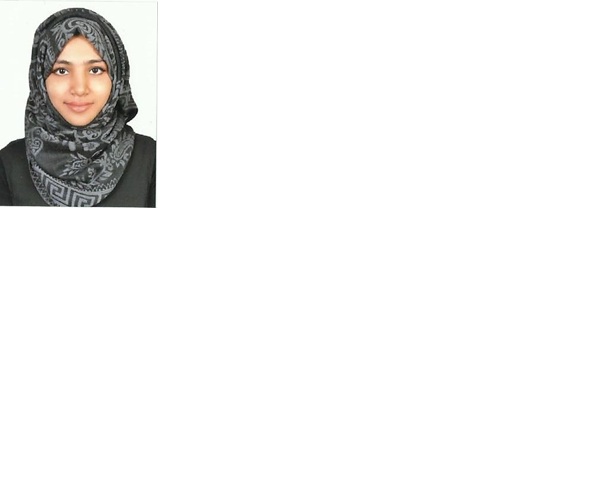  NASMA Contact No: C/o 0504973598 E Mail: nasma.379140@2freemail.com CAREER OBJECTIVE To make positive contribution as part of your dynamic and well reputed organization in a position where my management, decision making and communication skills will be appreciated and which in turn will enhance my professional career. ACADEMIC QUALIFICATION’S: 2014-2017 Amity University, Dubai BBA (Bachelor of Business Administration in Banking & Insurance) Secured 9.35 CGPA 2013-2014 The Indian High School HSC (Higher Secondary Science Stream- secured 88.8%) 2011-2012 The Indian High School Dubai SSC (senior secondary- secured 9.2 GPA) PROFESSIONAL EXPERIENCE July - 2016 Mahindra Holidays and Resorts India Private Limited Dubai (Hospitality Sector) • Worked as finance intern. • Assisted the finance team in payment collection. • Attended calls of customers for resort booking and solving grievances. Sep –November 2015 Abu Dhabi Commercial Bank (Banking sector) • Worked as a promoter for their new credit card “Simply Life” across supermarkets during the weekends. • Assisted the sales team in collection of leads. • Approach customers to introduce about the new product and collect their personal details. VOLUNTEERING EXPERIENCE • Volunteered for orientation ceremony at Amity University Dubai 2016. • Volunteered in THE ENVIORNMENT AWARENESS Programme in The Indian High School, Dubai in the year 2013. • Volunteered in The Environment Awareness Programme in The Indian High School, Dubai in the year 2012. • Volunteered for Breast Cancer Awareness Programme in The Indian High School, Dubai in the year 2012. EXTRA CURRICULAR/ACHIEVEMENT • Participated in Eco fashion and won 2nd prize in 2017. • Participated in Poster making competition on Environment in 2017. • Participated in throw ball competition. • Participated in ad mad competition and won 2nd place in 2016. • Participated in drama competition conducted by the school in 2013 and won 3rd place. • Participated in sports day conducted by the Indian High School, Dubai and won 3rd price in the relay race in 2006. PROJECT /RESEARCH WORK • “Why did these big shots/companies go bankrupt? How?” (Surya Vinayak Industries Ltd). • Documents required for Trade finance. • Study about the CTR and STR obligations. • Study about “CREDIT CARD FRAUDS Around the world” (ALBERTO GONZALES). • Study about the Regulations of financial Market India. • Study about JB Morgan Chase & Co. • “Review the scope & significance of Engineering and project insurance in India”. • Study about various marine insurance policies delivered by insurance companies. • Minor Project- Summary of ted talk by Karina Funk: “Sustainable Investing: What you dint know could make Money?”. REFERENCES: *References can be furnished upon request*PERSONAL DETAILS Nationality Indian Date of Birth 22/04/1996 Place of Birth Dubai Languages English(Fluent) Hindi(Fluent) Malayalam(Fluent) Arabic(Beginner) French(Beginner) Computer skills Software: MS Office (Word, excel, PowerPoint). Windows movie maker. Personal skills • Good Interpersonal skills. • Critical thinking. • Flexibility. • Teamwork and leadership. • Time management. • Continuous zeal of learning. Hobbies/Sports Listening to music, Doodling and sketching, Painting, Cooking, Fashion designing, Badminton. 